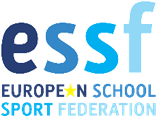 PARTICIPATION FORM 1OPEN EUROPEAN EDUCATIONAL GAMES U18OPEN/INCLUSIVE OLYMPIA & ATHENS 2024COUNTRYNAME OF THE ORGANISATION/ADDRESS/PHONE NUMBERESSF MEMBER/ NON-ESSF MEMBER/ DIRECTLY APPLYING SCHOOL (DAS)TEAMS  		                        CONTACT PERSON (NAME, PHONE NUMBER, FUNCTION)STAMP (ESSF MEMBER/INSTITUTION/DAS)                                      SIGNATURE